S m i t h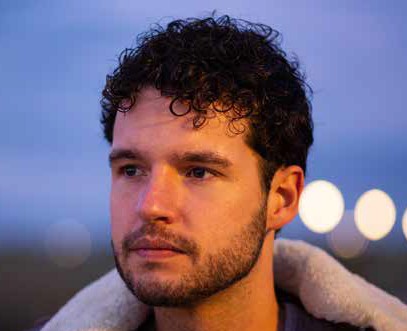 JohnUI	&	UX	DesignerExperience2010-2020Name of Company2010-2020Name of Company2010-2020Name of CompanyEducationUs SchoolLorem ipsum dolor sit amet, consectetur adipiscing elit, sed do eiusmod tempor incididunt ut labore et dolore magna aliqua. Ut enim ad minim veniam, quis nostrud ullamco laboris nisi ut aliquip ex ea commodo consequat.Lorem ipsum dolor sit amet, consectetur adipiscing elit, sed do eiusmod tempor incididunt ut labore et dolore magna aliqua. Ut enim ad minim veniam, quis nostrud ullamco laboris nisi ut aliquip ex ea commodo consequat.Lorem ipsum dolor sit amet, consectetur adipiscing elit, sed do eiusmod tempor incididunt ut labore et dolore magna aliqua. Ut enim ad minim veniam, quis nostrud ullamco laboris nisi ut aliquip ex ea commodo consequat.2010-2020Contact          1234 Lorem Street #00,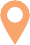 Location, WT      +1-000-123-000-0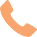        info@yourdomain.com       www.yourdomain.com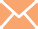 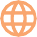 LanguagesLorem ipsum dolor sit amet, consectetur adipiscing elit, sed do eiusmod tempor incididunt ut labore et dolore magna aliqua. Ut enim ad minim veniam, quis nostrud ullamco laboris nisi ut aliquip ex ea commodo consequat.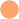 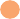 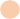 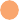 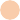 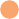 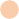 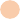 Us Collage	2010-2020Lorem ipsum dolor sit amet, consectetur adipiscing elit, sed do eiusmod tempor incididunt ut labore et dolore magna aliqua. Ut enim ad minim veniam, quis nostrud ullamco laboris nisi ut aliquip ex ea commodo consequat.Us University	2010-2020Lorem ipsum dolor sit amet, consectetur adipiscing elit, sed do eiusmod tempor incididunt ut labore et dolore magna aliqua. Ut enim ad minim veniam, quis nostrud exercita ullamco laboris nisi ut aliquip ex ea commodo consequat. Duis aute irure dolor in reprehenderit in voluptate velit esse cillum dolore eu fugiat nulla pariatur.